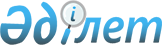 Қостанай облысы Жітіқара ауданы әкімдігінің 2020 жылғы 19 мамырдағы № 114 "Үгіттік баспа материалдарын орналастыру үшін орын белгілеу туралы" қаулысына өзгеріс енгізу туралыҚостанай облысы Жітіқара ауданы әкімдігінің 2023 жылғы 15 ақпандағы № 16 қаулысы. Қостанай облысының Әділет департаментінде 2023 жылғы 16 ақпанда № 9933 болып тіркелді
      Қостанай облысы Жітіқара ауданының әкімдігі ҚАУЛЫ ЕТЕДІ:
      1. Қостанай облысы Жітіқара ауданы әкімдігінің "Үгіттік баспа материалдарын орналастыру үшін орын белгілеу туралы" 2020 жылғы 19 мамырдағы № 114 қаулысына (Нормативтік құқықтық актілерді мемлекеттік тіркеу тізілімінде № 9200 болып тіркелген) мынадай өзгеріс енгізілсін:
      көрсетілген қаулының қосымшасы осы қаулының қосымшасына сәйкес жаңа редакцияда жазылсын.
      2. "Жітіқара ауданы әкімінің аппараты" мемлекеттік мекемесі Қазақстан Республикасының заңнамасында белгіленген тәртіпте:
      1) осы қаулының Қазақстан Республикасының аумақтық әділет органында мемлекеттік тіркелуін;
      2) осы қаулыны ресми жарияланғаннан кейін оның Жітіқара ауданы әкімдігінің интернет-ресурсында орналастырылуын қамтамасыз етсін.
      3. Осы қаулының орындалуын бақылау Жітіқара ауданы әкімі аппаратының басшысына жүктелсін.
      4. Осы қаулы алғашқы ресми жарияланған күнінен кейін күнтізбелік он күн өткен соң қолданысқа енгізіледі.
       "КЕЛІСІЛДІ"
      Жітіқара аудандық 
      сайлау комиссиясы Жітіқара ауданының барлық кандидаттары үшін үгіттік баспа материалдарын орналастыруға арналған орындар
					© 2012. Қазақстан Республикасы Әділет министрлігінің «Қазақстан Республикасының Заңнама және құқықтық ақпарат институты» ШЖҚ РМК
				
      Жітіқара ауданының әкімі 

Н. Утегенов
Жітіқараауданы әкімдігінің2023 жылғы 15 ақпандағы№ 16 қаулысынақосымшаЖітіқараауданы әкімдігінің2020 жылғы 19 мамырдағы№ 114 қаулысынақосымша
№
Елді мекеннің атауы
Үгіттік баспа материалдарын орналастыруға арналған орындар
1
Жітіқара қаласы
11 шағын аудандағы 1 үйдің артындағы аялдаманың оң жағында
1
Жітіқара қаласы
6 шағын аудандағы 13 үйдің артындағы аялдамада
1
Жітіқара қаласы
6 шағын аудандағы 61 үйдің артындағы аялдаманың оң жағында
1
Жітіқара қаласы
5 шағын аудандағы 19 үйдің артындағы аялдаманың оң жағында
1
Жітіқара қаласы
7 шағын аудандағы 1 үйдің артындағы аялдаманың оң жағында
1
Жітіқара қаласы
4 шағын аудандағы 12 үйдің артындағы аялдаманың оң жағында
1
Жітіқара қаласы
2 шағын аудандағы 19 үйдің артындағы аялдамада
1
Жітіқара қаласы
2 шағын аудандағы 29 құрылыстың алдындағы аялдаманың сол жағында
1
Жітіқара қаласы
5 шағын аудандағы 8 үйдің оң жағындағы аялдамада
1
Жітіқара қаласы
В.И. Ленин көшесіндегі 27 құрылыстың алдындағы аялдамада
1
Жітіқара қаласы
Комсомольская көшесіндегі 29 үйдің оң жағындағы аялдамада
2
Пригородный ауылы
Мира көшесіндегі 20 үйге қарама-қарсы аялдаманың оң жағында
3
Аққарға ауылы
Зайчикова көшесіндегі 1 үйдің алдында
4
Большевик ауылдық округінің Тургенов ауылы
Комсомольская көшесіндегі 15 В үйдің оң жағында
5
Большевик ауылдық округінің Құсақан ауылы
Центральная көшесіндегі 14 А үйдің оң жағында
6
Большевик ауылдық округінің Шевченковка ауылы
1-Мая көшесіндегі 9 үйдің оң жағында
7
Мүктікөл ауылдық округінің Мүктікөл ауылы
Ленин көшесіндегі 6 үйдің сол жағында
8
Мүктікөл ауылдық округінің Тимирязев ауылы
Садовая көшесіндегі 62 үйдің оң жағында
9
Мүктікөл ауылдық округінің Волгоград ауылы
Производственная көшесіндегі 7 үйдің алдында
10
Приречный ауылы
Днепропетровская көшесіндегі 7 А үйдің сол жағында Школьная көшесіндегі 1 А құрылыстың алдында
11
Милютин ауылы
Степная көшесіндегі 174 А үйдің сол жағында
12
Забелов ауылы
Октябрьская көшесіндегі 4 үйдің оң жағында Комсомольская көшесіндегі "Ақжол" дүкенінің алдында
13
Степной ауылы
Минская көшесіндегі 12/1 үйдің сол жағында
Сабуров көшесіндегі 24 үйдің сол жағында
14
Чайковский ауылы
Клубная көшесіндегі 3 үйге қарама-қарсы
Школьная көшесіндегі 35 үйге қарама-қарсы
15
Тоқтаров ауылдық округінің Тоқтаров ауылы
Школьная көшесіндегі 1 үйге қарама-қарсы
16
Тоқтаров ауылдық округінің Львов ауылы
Центральная көшесіндегі 9 үйге қарама-қарсы
17
Ырсай ауылы
Школьная көшесіндегі "Радуга" дүкеніне қарама-қарсы
Школьная көшесі 19 ғимараттың сол жағында
Степная көшесіндегі "У Аллы" дүкеніне қарама-қарсы